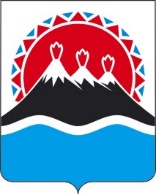 П О С Т А Н О В Л Е Н И ЕГУБЕРНАТОРА КАМЧАТСКОГО КРАЯг. Петропавловск-КамчатскийПОСТАНОВЛЯЮ:1. Признать утратившими силу:1) постановление Губернатора Камчатского края от 15.11.2017 № 95 «О Совете при Губернаторе Камчатского края по вопросам добровольчества в Камчатском крае»;2) постановление Губернатора Камчатского края от 27.11.2019 № 89 «О внесении изменения в приложение к постановлению Губернатора Камчатского края от 15.11.2017 № 95 «О Совете при Губернаторе Камчатского края по вопросам добровольчества в Камчатском крае».2. Настоящее постановление вступает в силу со дня его официального опубликования.[Дата регистрации]№[Номер документа]О признании утратившими силу отдельных постановлений Губернатора Камчатского края [горизонтальный штамп подписи 1]В.В. Солодов 